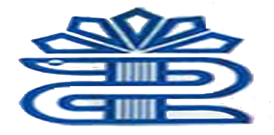 اعضای محترم کمیته اخلاق بیمارستان شهیدرحیمیدکترمجید عبدالهیان                      معاون پژوهشی بیمارستان شهیدرحیمی    دکتریحیی بهاروندایران نیا                           معاون آموزش- عضوگروه کمیته اخلاق                دکتر آزیتا ظفر محتشم                              معاونت بالینی آموزشی دانشکده پزشکی - عضو گروه کمیته اخلاقدکتربابک هادیان                                     معاون پژوهشی بیمارستان شهدای عشایر - عضو گروه کمیته اخلاقسرکارخانم مژگان کاویانی                          مدیرگروه پژوهشی بیمارستان شهید رحیمی- عضو گروه کمیته اخلاقدکترپیمان آسترکی                                            مشاور اخلاق- عضوگروه کمیته اخلاقحاج آقا مرادی                                                   نماینده ولی فقیه بیمارستان شهیدرحیمی -     عضو گروه کمیته اخلاق              خانم مانیا نجم سهیلی                                     کارشناس پژوهش بیمارستان شهید رحیمی- دبیر جلسهدکترسعید رحیمی                                                                                                                ریس بیمارستان شهید رحیمی                                                                       دکترمجید عبدالهیان                                                                                                                                معاون پژوهشی بیمارستان         